О форме ведомости проверки подписных листов представляемых кандидатами для регистрации на выборах в органы местного самоуправления Орджоникидзевского района, назначенных на единый день голосования 10 сентября 2023 годаВ соответствии с частью 5 статьи 30, Закона Республики Хакасия от 08 июля 2011 года № 65-ЗРХ «О выборах глав муниципальных образований и депутатов представительных органов муниципальных образований в Республике Хакасия», территориальная избирательная комиссия Орджоникидзевского района постановила:Утвердить форму ведомости проверки подписных листов представляемых кандидатами для регистрации на выборах в органы местного самоуправления Орджоникидзевского района назначенных на единый день голосования 10 сентября 2023 года (прилагается).Разместить на странице «Территориальная избирательная комиссия» официального сайта Администрации Орджоникидзевского района в сети Интернет.Ведомость проверки подписных листов № ___*Кандидат (избирательное объединение) _________________________________________________________________________(ФИО, кандидата, наименование избирательного объединения)(наименование избирательной кампании)Папка №__________Листов в папке____________Подписей в папке________________Ведомость составил ____________________________ /подпись, инициалы, фамилия/Эксперт ________________________________________ /подпись, инициалы, фамилия/«_____» ____________ ______ года*Ведомость проверки подписных листов составляется на каждую проверяемую папку.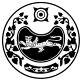 РЕСПУБЛИКА ХАКАСИЯТЕРРИТОРИАЛЬНАЯ ИЗБИРАТЕЛЬНАЯ КОМИССИЯОРДЖОНИКИДЗЕВСКОГО РАЙОНАХАКАС РЕСПУБЛИКАНЫAОРДЖОНИКИДЗЕ АЙМАOЫНЫAОРЫНДАOЫТАБЫO КОМИССИЯЗЫПОСТАНОВЛЕНИЕПОСТАНОВЛЕНИЕПОСТАНОВЛЕНИЕ24 июня 2023 года№ 83/482-5п. Копьевоп. Копьевоп. КопьевоПредседатель комиссииТ.С. Федорова
Секретарь комиссииА.В. ХаринаПриложение к постановлению территориальной избирательной комиссии Орджоникидзевского районаот 24 июня 2023 года № 83/482-5№ п/п№ листа в папке№ строки на листеОтметка о недостоверности и (или) недействительности подписиОснование признания подписи избирателя недостоверной и (или) недействительной (ссылка на пункт, часть статьи Закона Республики Хакасия)